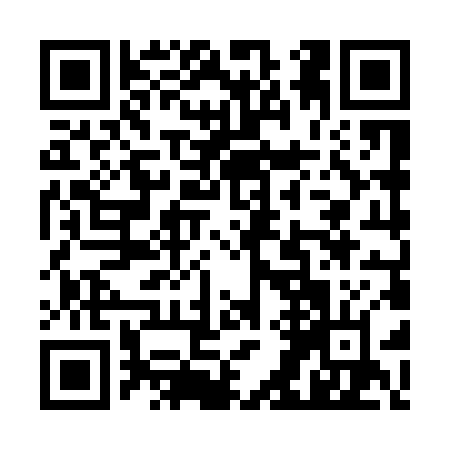 Prayer times for Depot-Davidson, Quebec, CanadaWed 1 May 2024 - Fri 31 May 2024High Latitude Method: Angle Based RulePrayer Calculation Method: Islamic Society of North AmericaAsar Calculation Method: HanafiPrayer times provided by https://www.salahtimes.comDateDayFajrSunriseDhuhrAsrMaghribIsha1Wed4:165:531:046:058:159:532Thu4:145:511:046:068:179:553Fri4:125:501:046:078:189:564Sat4:105:481:036:088:199:585Sun4:085:471:036:088:2110:006Mon4:065:451:036:098:2210:027Tue4:045:441:036:108:2310:048Wed4:025:431:036:118:2410:069Thu4:005:411:036:118:2610:0810Fri3:585:401:036:128:2710:0911Sat3:565:391:036:138:2810:1112Sun3:545:381:036:138:2910:1313Mon3:525:361:036:148:3010:1514Tue3:505:351:036:158:3210:1715Wed3:485:341:036:168:3310:1916Thu3:475:331:036:168:3410:2117Fri3:455:321:036:178:3510:2218Sat3:435:311:036:188:3610:2419Sun3:415:301:036:188:3710:2620Mon3:405:291:036:198:3910:2821Tue3:385:281:036:208:4010:3022Wed3:375:271:036:208:4110:3123Thu3:355:261:046:218:4210:3324Fri3:345:251:046:228:4310:3525Sat3:325:241:046:228:4410:3626Sun3:315:231:046:238:4510:3827Mon3:295:231:046:238:4610:4028Tue3:285:221:046:248:4710:4129Wed3:275:211:046:258:4810:4330Thu3:255:201:046:258:4910:4431Fri3:245:201:056:268:5010:46